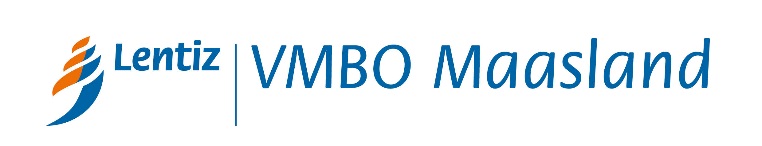 Stageovereenkomst klas 4C t/m 4HDeze stageovereenkomst mag niet uit elkaar gehaald worden! Het dient in drievoud ingevuld en ondertekend te worden.Na het compleet ontvangen en de goedkeuring van de stageovereenkomst zal het opleidingsinstituut zorgdragen voor de verdere administratieve verwerking en verzending. UITERSTE INLEVERDATUM;MAANDAG 6 JULIWAAR: STAGEBUREAU (1.44)TOT: 16:00 UUR18 juni 2020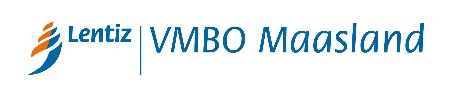                                                          STAGE-OVEREENKOMSTOndergetekende, Stagebieder, (bedrijf)                                                 Branche:………………………………………………………………………A.	Naam:		............................................................................................................................                Adres:		............................................................................................................................                Postcode: 	..............................	Woonplaats:	......................................................                Telefoonnr.:	..............................	E-mail:  ……………………................................................                 Vertegenwoordigd door (naam):  ..................................................................................................                Handtekening namens de stagebieder:  ........................................................................................OpleidingsinstituutB.	Naam: 		Lentiz VMBO Maasland             	Adres:		Commandeurskade 22	        Postadres:    Postbus 11	                Postcode:	3155 AD                                        Postcode: 	3155 ZG                  Plaats:		Maasland		        Plaats:	Maasland	                 Telefoonnr.: 	010-5910499		                           Vertegenwoordigd door (naam stagebegeleider):………………………………………………………….. of                 Dhr. J.C.A. Ruigrok (stagecoördinator)         	 E-mailadres:       stage-mlc@lentiz.nl     Handtekening namens de onderwijsinstelling: ...............................................................................Stagiair (leerling)C.	Naam:		.......................................................................Geb. datum :………………………….                Adres:		........................................................................................................................                Postcode:    	..............................	Woonplaats...........................................................                Telefoonnr.:	..............................	E-mail:	.................................................................	Handtekening stagiair :	  .........................................................................................................Vertegenwoordigd door vader/moeder (naam) :......................................................................................Handtekening van de wettelijke vertegenwoordiger van de stagiaire jonger dan 18 jaar: .........................................................................................................Deze verklaren te zijn overeengekomen dat de stagiair, die de opleiding VMBO, klas 4........, niveau ...................................volgt, stage loopt bij het bedrijf van bovengenoemde stagebiederStageperiode van 15 vrijdagen:, 4-9, 11-9, 18-9, 25-9, 2-10, 9-10, 16-10, 30-10, 6-11, 13-11, 20-11, 27-11, 4-12, 11-12, 18-12In totaal 120 stage uren (8 uur per dag inclusief pauze). onder de voorwaarden zoals in aangehechte basis-stageovereenkomst is omschreven.Aldus overeengekomen en in drievoud opgemaakt te Plaats: .............................................	Datum: ................................................. Zonder compleet ingevulde stageovereenkomsten voor aanvang van de stage en akkoord van school (handtekening) worden de gemaakte stage-uren niet meegeteld!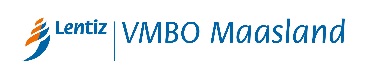         STAGE-OVEREENKOMSTOndergetekende, Stagebieder, (bedrijf)                                                 Branche:…………………………………………………………………………..A.	Naam:		.................................................................................................................................               Adres:		.................................................................................................................................               Postcode: 	..............................	Woonplaats:	...........................................................               Telefoonnr.:	..............................	E-mail:  ……………………....................................................               Vertegenwoordigd door (naam):  ........................................................................................................               Handtekening namens de stagebieder:  ..............................................................................................OpleidingsinstituutB.	Naam: 		Lentiz VMBO Maasland             	Adres:		Commandeurskade 22	        Postadres:    Postbus 11	                Postcode:	3155 AD                                        Postcode: 	3155 ZG                  Plaats:		Maasland		        Plaats:	Maasland	                 Telefoonnr.: 	010-5910499		                           Vertegenwoordigd door (naam stagebegeleider):………………………………………………………….. of                 Dhr. J.C.A. Ruigrok (stagecoördinator)         	E-mailadres:       stage-mlc@lentiz.nl     Handtekening namens de onderwijsinstelling: ...............................................................................Stagiair (leerling)C.	Naam:		.......................................................................Geb. datum :……………………………               Adres:		..........................................................................................................................               Postcode:    	..............................	Woonplaats.............................................................                Telefoonnr.:	..............................	E-mail:	..................................................................	Handtekening stagiair :	  ...........................................................................................................Vertegenwoordigd door vader/moeder (naam) :.......................................................................................Handtekening van de wettelijke vertegenwoordiger van de stagiaire jonger dan 18 jaar: ...........................................................................................................Deze verklaren te zijn overeengekomen dat de stagiair, die de opleiding VMBO, klas 3........, niveau ...................................volgt, stage loopt bij het bedrijf van bovengenoemde stagebiederStageperiode van 15 vrijdagen:, 4-9, 11-9, 18-9, 25-9, 2-10, 9-10, 16-10, 30-10, 6-11, 13-11, 20-11, 27-11, 4-12, 11-12, 18-12In totaal 120 stage uren (8 uur per dag inclusief pauze). onder de voorwaarden zoals in aangehechte basis-stageovereenkomst is omschreven.Aldus overeengekomen en in drievoud opgemaakt te Plaats: .............................................	datum: ................................................. Zonder compleet ingevulde stageovereenkomsten voor aanvang van de stage en akkoord van school (handtekening) worden de gemaakte stage-uren niet meegeteld!   STAGE-OVEREENKOMSTOndergetekende,Stagebieder, (bedrijf)                                                 Branche:………………………………………………………………………….A.	Naam:		................................................................................................................................                Adres:		................................................................................................................................              …                Postcode: 	..............................	Woonplaats:	..........................................................                Telefoonnr.:	..............................	E-mail:  ……………………...................................................                 Vertegenwoordigd door (naam):  .....................................................................................................                Handtekening namens de stagebieder:  ...........................................................................................OpleidingsinstituutB.	Naam: 		Lentiz VMBO Maasland             	Adres:		Commandeurskade 22	        Postadres:    Postbus 11	                Postcode:	3155 AD                                        Postcode: 	3155 ZG                  Plaats:		Maasland		        Plaats:	Maasland	                 Telefoonnr.: 	010-5910499		                           Vertegenwoordigd door (naam stagebegeleider):………………………………………………………….. of                 Dhr. J.C.A. Ruigrok (stagecoördinator)         	E-mailadres:       stage-mlc@lentiz.nl     Handtekening namens de onderwijsinstelling:.................................................................................Stagiair (leerling)C.	Naam:		.......................................................................Geb. datum :…………………………..               Adres:		..........................................................................................................................               Postcode:    	..............................	Woonplaats.............................................................                Telefoonnr.:	..............................	E-mail:	...................................................................	Handtekening stagiair :	  ............................................................................................................Vertegenwoordigd door vader/moeder (naam) :.........................................................................................Handtekening van de wettelijke vertegenwoordiger van de stagiaire jonger dan 18 jaar: .............................................................................................................Deze verklaren te zijn overeengekomen dat de stagiair, die de opleiding VMBO, klas 3........, niveau ...................................volgt, stage loopt bij het bedrijf van bovengenoemde stagebiederStageperiode van 15 vrijdagen:, 4-9, 11-9, 18-9, 25-9, 2-10, 9-10, 16-10, 30-10, 6-11, 13-11, 20-11, 27-11, 4-12, 11-12, 18-12In totaal 120 stage uren (8 uur per dag inclusief pauze). onder de voorwaarden zoals in aangehechte basis-stageovereenkomst is omschreven.Aldus overeengekomen en in drievoud opgemaakt te Plaats: .............................................	datum: ................................................. Zonder compleet ingevulde stageovereenkomsten voor aanvang van de stage en akkoord van school (handtekening) worden de gemaakte stage-uren niet meegeteld!BASIS-STAGE-OVEREENKOMSTBEGRIPSBEPALINGENStagebieder: eigenaar/leider van het bedrijf of instelling die aan leerlingen de gelegenheid biedt om als onderdeel van het opleidingsprogramma bedrijfservaring op te doen en de stagiair daarbij actief begeleidt.Stagiair: leerling van een Agrarisch Opleidingscentrum die onder leiding van de stagebieder (of diens vervanger) voor korte of langere periode op een bedrijf of instelling werkzaamheden/stagehandelingen verricht als onderdeel van een opleidingsprogramma.Opleidingsinstituut: een Agrarisch Opleidingscentrum waar de stagiair als leerling staat ingeschreven en onderwijs volgt.Stagebegeleider: docent/deskundige die door en vanwege het opleidingsinstituut is belast met de begeleiding van de stagiair en het onderhouden van contacten met de stagebieder.ALGEMEENArtikel 1De stage heeft een onderwijskundig doel, in principe conform de voorgeschreven eindtermen in het Overzicht Diploma's en Certificaten (ODC), eventueel uitgebreid met extra stageverplichtingen behorend bij het stageprogramma.STAGEBIEDERArtikel 2De stagebieder voldoet aan de voorwaarden die in het belang van een kwalitatief verantwoorde stage worden gesteld door het opleidingsinstituut en die van de Arbeidsomstandighedenwet. De stagiair ontvangt vooraf van de stagebieder instructie betreffende de gang van zaken op het bedrijf, waaronder bv. ten aanzien van veiligheid, orde en gezondheid.Artikel 31.	De stagebieder zal de stagiair zoveel mogelijk betrekken bij en informeren over de dagelijkse gang van zaken binnen het bedrijf of de instelling. De door de stagebieder te geven instructie zal zodanig moeten zijn, dat het risico van schade of ongevallen tot een minimum wordt beperkt.2.	De stagebieder draagt er zorg voor dat slechts taken worden uitgevoerd die in redelijkheid van de stagiair mogen worden verwacht.Artikel 4Wanneer de stagebieder voor de begeleiding van de stagiair niet zelf zorgdraagt, wijst hij een andere medewerker van het bedrijf daartoe aan.Artikel 5De stagebieder geeft de stagiair per stagedag binnen de werktijden voldoende gelegenheid te voldoen aan rapportageverplichtingen. Tevens wordt de stagiair in de gelegenheid gesteld incidenteel het opleidingsinstituut te bezoeken wanneer het onderwijsprogramma dat noodzakelijk maakt.Artikel 6Door de stagebieder wordt een beoordeling en/of handelingenlijst ingevuld, die voldoet aan het gestelde in art.14 en die, alvorens aan het opleidingsinstituut te worden aangeboden, met de stagiair word(t)en besproken.STAGIAIRArtikel 7De stagiair dient geen persoonlijke of zakelijke relaties met de stagebieder te hebben. In uitzonderingsgevallen kan het opleidingsinstituut instemmen met een stage op het ouderlijk-/familiebedrijf.Artikel 8De stagiair voert de aan het stageprogramma gerelateerde werkzaamheden zo goed mogelijk uit. Daarbij worden de in het belang van orde, veiligheid en gezondheid door de stagebieder verstrekte gedragsregels, zoals bedoeld in artikel  acht genomen.Artikel 9De stagiair is verplicht tot geheimhouding aangaande bedrijfsinformatie waarvan redelijkerwijs mag worden aangenomen dat het van vertrouwelijke aard is.Artikel 10De tijd dat de stagiair op het bedrijf van de stagebieder aanwezig is, wordt in onderling overleg tussen stagebieder en stagiair vastgesteld, rekening houdend met de van toepassing zijnde wettelijke voorschriften zoals het arbeidsbesluit jeugdigen en de Arbo-wet en eventuele richtlijnen van het opleidingsinstituut in deze. Indien tijden buiten de normale werkdag, in avond-, nacht- of weekenduren worden gehanteerd, dient daarvan melding aan het opleidingsinstituut te worden gedaan.Tijdens een blokstage kan de stagiair maximaal eenmaal per twee weken bij de weekendwerkzaamheden worden ingeschakeld. De stagiair stelt de stagebieder, stagebegeleider en het opleidingsinstituut zo spoedig mogelijk in kennis van ziekte of andersoortige verhindering. Ook van een herstelverklaring na ziekte wordt door de stagiair zo spoedig mogelijk mededeling gedaan. Vakanties, officiële feestdagen en praktijkschoolwerken waarbij de stagiair niet op het stagebedrijf aanwezig is, vallen niet onder de verantwoordelijkheid van de stagebieder zoals in deze overeenkomst geregeld.OPLEIDINGSINSTITUUTArtikel 11De stagebieder en de stagiair stellen (i.s.m. het opleidingsinstituut ) het stageprogramma en de daarbij behorende opdrachten vast. Tijdens de stage kan het programma in overleg tussen instituut en stagebieder worden gewijzigd.Artikel 12Het opleidingsinstituut wijst een docent aan voor de begeleiding van de stagiair en het onderhouden van de contacten met de stagebieder. Deze stagebegeleider bezoekt de stagiair en stagebieder zo vaak als nodig is voor een verantwoorde begeleiding, aansturing en communicatie.Artikel 13In principe stelt het opleidingsinstituut de stagiair niet (tijdelijk) vrij van het volgen van stage, tenzij in bijzondere gevallen met de stagebieder anders overeengekomen wordt. Vakanties, officiële feestdagen en praktijkschoolwerken vallen niet onder de in de stageovereenkomst omschreven verantwoordelijkheid van de stagebieder, tenzij deze bedoeld zijn om door omstandigheden verloren gegane stagedagen in te halen.Artikel 14Beoordeling van de stage geschiedt volgens door de onderwijsinstelling tevoren geformuleerde criteria en normen. Alvorens de stagebeoordeling door het opleidingsinstituut wordt vastgesteld, vindt overleg plaats met betrokkene.VERZEKERINGArtikel 151.	Het opleidingsinstituut sluit voor de stagiair een verzekering af ter dekking van financiële risico's van het toebrengen van schade aan (eigendommen van) stagebieder of derden, bij de uitvoering van stagewerkzaamheden.2.	Claims in het kader van deze verzekering dienen via het opleidingsinstituut binnen twee werkdagen na het voorval te worden aangemeld, onder gelijktijdige aanvraag van een declaratieformulier. Het opleidingsinstituut waarmerkt het ingevulde standaardformulier na ontvangst door middel van een paraaf of stempel en stuurt deze onverwijld naar de verzekeraar. De verzekeraar accepteert alleen claims die via de instelling zijn ingediend.3.	Schades die voortvloeien uit opgedragen werkzaamheden buiten het reguliere stageprogramma, en die de in artikel 3 lid 2 bedoelde competentie van de stagiair te boven gaan, worden niet gedekt door de stageverzekering welke door het opleidingsinstituut is gesloten. Zij komen voor risico van de stagebieder.4.	Het in het stageverzekeringscontract opgenomen eigen risico zal worden gedragen door de stagebieder. De hoogte van het eigen risico wordt met de stagebieder tevoren besproken en bedraagt €......... per schadegeval.5.	De verzekering is geldig gedurende de periode aangegeven op het voorblad van deze overeenkomst.GESCHIL / BEEINDIGINGArtikel 16Indien zich tijdens de stage problemen voordoen, richt de stagiair zich in eerste instantie tot de stagebieder. Indien dit niet tot een bevredigende oplossing leidt, wendt de stagiair zich vervolgens tot de stagebegeleider. Het op het opleidingsinstituut geldende schoolreglement blijft tijdens stageperiodes onverminderd van kracht, alsook de daarin opgenomen beroepsmogelijkheid.Artikel 17De stageovereenkomst eindigt van rechtswege na afloop van de overeengekomen periode.Tussentijdse beëindiging van de stageovereenkomst is mogelijk:a.	Indien de stagiair de opleiding bij het opleidingsinstituut beëindigt;b.	Indien alle betrokken partijen dat wensen;c.	Wanneer de in artikel 16 genoemde procedure niet heeft geleid tot een bevredigende oplossing.Artikel 18In gevallen waarin de stageovereenkomst niet voorziet wordt in overleg tussen stagebieder en opleidingsinstituut een regeling getroffen.